Orthographe CM                              		CDF          2019-20201. Écris ces verbes au présent, en utilisant les sujets proposés. Si besoin, tu peux regarder les verbes au tableau, et t’aider du classeur noir ou de l’affichage pour les terminaisons.Exemple : Se laver : Mon frère…   se lave     Je… me laveSe tromper : Je…     Tu…      Vous….    Mes sœurs…S’organiser : Je…    Tu…    Ils…Se lever : Vous…      Le soleil…   ( au son !)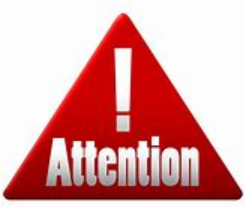 Se promener : Nous…      Des chats…   ( au son !)S’arranger : On… Nous… ( au son !)S’initier : Vous…   Elle …S’informer : Les journalistes…   Tu ….Se comprendre : Il …    Ils….Se dire : je…    Vous…Se convertir : Tu…     Clovis…S’en aller : Je….     Elle….    Tu….2. Invente différentes phrases avec les verbes proposés conjugués au présent, en changeant de sujet à chaque phrase.se battre,  s’entendre,    se calmer, s’absenter, s’ennuyer,     se faire disputer,     se désaltérer,     s’user,      s’émerveiller 3. Si tu as tout terminé, essaie de trouver toi-même, dans ta tête, des verbes « se… » ou « s’… » et invente des phrases.